The Regents of the University of California REQUEST FOR INFORMATION Request for Information For  REVENUE CYCLE AUTOMATION WORKFLOWSRFI#UCOP2023RC02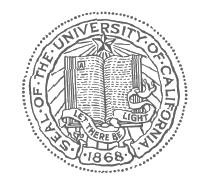 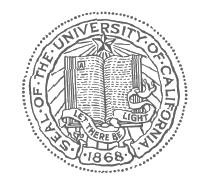 I. 	General information about this RFI 	A. 	Purpose of this RFI The purpose of this Request for Information (“RFI”) is to solicit information from qualified suppliers (“Bidders”) for a proposal and price on the implementation of automated Revenue Cycle workflows as specified herein and  in accordance with the requirements defined in this RFI for purposes of financial planning. The University of California (“UC Health”) may leverage the information, data, comments, or reactions obtained in this RFI as research for a future solicitation. This RFI does not constitute an Invitation for Bid, Request for Proposal, or Informal Request for Bid or Proposal and is not to be construed as a commitment by the University of California Health. 	B. 	Background UC Health provides leadership and strategic direction for UC’s five academic medical centers (UC Davis, UC Irvine, UC Los Angeles, UC San Diego, and UC San Francisco) and twenty health professional schools. UC Health’s central office supports operational initiatives at individual campuses and development of system-wide initiatives, promoting collaboration among the university’s health professional schools and providing oversight on the business and financial activities of the clinical enterprise. The UC Health central office has a number of programs to support the UC’s five academic medical centers and twenty health professional schools. The UC Health Revenue Cycle Program provides Systemwide performance improvement initiatives of the UC Health system. Is responsible for the discovery, planning, design and implementation of multiple strategic initiatives to deliver efficiencies and revenue enhancement.	C. 	Proposed Scope of ServicesUC Health seeks to identify the most competitive proposer(s) to provide Physician and Facility medical coding automation using machine learning and artificial intelligence software.   RFI must include the following in the proposal:A thorough description of the functionality included in the proposed coding automation solution for each workflow as specified in Attachment A (as applicable).A detailed Proof of Concept plan for the proposed implementation of workflows as specified in Attachment A, including a committed and dedicated team.A detailed summary of system requirements and client resourcing required in the proposed solution.A projection of benefits typically associated with the automation of workflows as specified in Attachment A.A detailed description of the proposed implementation and support team(s), including but not limited to their title and resumes.A detailed implementation timeline and a comprehensive financial estimate based on the ‘must-have’ requirements outlined in Attachment A.  A detailed breakdown of recurring costs associated with the functionality post-implementation.Names and locations where access to the Contract Management may be required: UC Davis UC Davis Medical Center, 2315 Stockton Blvd, Sacramento, CA 95817 UC Irvine UC Irvine Medical Center, 101 the City Drive South, Orange, CA 92868 UC Los Angeles Ronald Reagan UC Los Angeles Medical Center, 757 Westwood Plaza, Los Angeles, CA 90095 Santa Monica UCLA Medical Center, Santa Monica, CA 90404 UC San Diego UC San Diego Health System, Hillcrest, 200 W Arbor Dr, San Diego, CA 92103 UC San Diego Health System, La Jolla, 9300 Campus Point Drive, La Jolla, CA 92037 UC San Francisco UC San Francisco Medical Center at Mission Bay, 1825 Fourth St. San Francisco, CA 94158 UCSF Medical Center at Mount Zion, 1600 Divisadero St. San Francisco, CA 94115 UCSF Medical Center at Parnassus, 505 Parnassus Ave. San Francisco, CA 94143 Affiliate: UCSF Benioff Children’s Hospital Oakland, 747 52nd St, Oakland, CA 94609          Overall Responsibility and Program Expectations          The UC Health system requires its partner(s) to offer support that is required to run a health system and          scale with us as we transform the Supply Chain to Bleeding edge and Best in Class.          It is also the expectation of the UC Health system that any potential contract leverages the collective                          aggregate spend of the health systems, campus locations, and affiliates.	D. 	Issuing Office and Communication This RFI, and any subsequent addenda to it, is issued by the Regents of the University of California on behalf of the University of California Health. The University of California Health is the sole point of contact regarding all procurement and contractual matters relating to the requirements described in this RFI. University of California Health is the only office authorized to change, modify, or clarify the specifications or terms and conditions of this RFI. All communications, including questions concerning this RFI, should be addressed in email: Evan MartinInterim Director, Revenue CycleThe University of California Health, Office of the PresidentEvan.martin@UCOP.edu	E. 	Significant RFI Dates 	    *These dates are subject to change.	F. 	Proposal Acceptance Period All proposals shall remain available for University acceptance for a period of one (1) year following the submission date. 	G. 	Participating Locations This RFI covers the University of California Health. Any awarded Contract(s) shall be extended to any future UC locations as they may be announced during the term of an awarded Contract. II. 	Instructions for RFI Response 	A. 	RFI Response Bidders are required to send their proposals via email to Evan Martin (evan.martin@ucop.edu)   In your proposal, please articulate: Bidder’s approach to executing such an engagement reflects the requirements outlined in the RFI documents. Response needs to reflect the ability to meet the requirements listed above. Proprietary Information Any restrictions on the use of data contained in an RFI Response must be clearly stated in the response itself and marked as “Confidential”. Proprietary information submitted in response to this RFI will be handled in accordance with applicable University of California procurement regulations and the Public Records Act. All data and documentation become the property of the University. See Attachment “A” Excel file for additional requirements. Issued By:University of California Health, Office of the PresidentRFI Administrator: Evan MartinEvan.martin@UCOP.eduDate*Time Location RFI Issuance Date Friday, October 6, 2023Noon, PST UCLA Procurement & Strategic Sourcing website under UC Healthwww.purchasing.uclahealth.org Bidders’ questions Bidders can submit questions until Friday, October 27, 20235:00 PM, PSTVia Email to Evan.martin@ucop.eduResponses to Bidders’ questionsUC will consolidate bidders’ questions and respond as they are received and will continue to do so until Friday, November 10, 20235:00 PM, PSTResponses will be posted on the UCLA Procurement & Strategic Sourcing website under UC Healthwww.purchasing.uclahealth.org Bidders’ submission of ProposalsFriday, November 17, 2023 5:00 PM, PSTVia Email to Evan.martin@ucop.eduRound 1 - Review and Scoring by UC Evaluation TeamMonday, November 27, 2023   – December 8, 2023 5:00 PM, PSTN/ARound 2 – Demos by invitation based on scoring criteriaMonday, December 11, 2023  -December 29, 2023N/AN/AFinal scoring by the UC Evaluation TeamDecember 29 – January 12,2023 N/AN/A